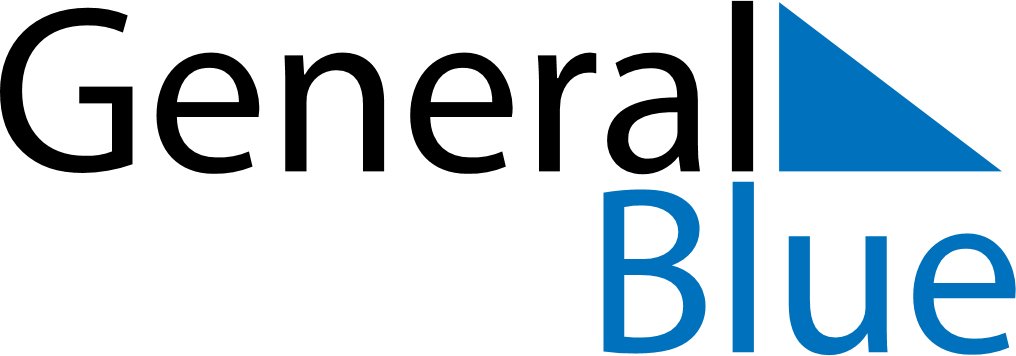 January 2024January 2024January 2024January 2024January 2024January 2024Ursviken, Vaesterbotten, SwedenUrsviken, Vaesterbotten, SwedenUrsviken, Vaesterbotten, SwedenUrsviken, Vaesterbotten, SwedenUrsviken, Vaesterbotten, SwedenUrsviken, Vaesterbotten, SwedenSunday Monday Tuesday Wednesday Thursday Friday Saturday 1 2 3 4 5 6 Sunrise: 9:37 AM Sunset: 1:39 PM Daylight: 4 hours and 1 minute. Sunrise: 9:36 AM Sunset: 1:41 PM Daylight: 4 hours and 4 minutes. Sunrise: 9:35 AM Sunset: 1:43 PM Daylight: 4 hours and 8 minutes. Sunrise: 9:33 AM Sunset: 1:45 PM Daylight: 4 hours and 12 minutes. Sunrise: 9:32 AM Sunset: 1:48 PM Daylight: 4 hours and 15 minutes. Sunrise: 9:30 AM Sunset: 1:50 PM Daylight: 4 hours and 20 minutes. 7 8 9 10 11 12 13 Sunrise: 9:28 AM Sunset: 1:53 PM Daylight: 4 hours and 24 minutes. Sunrise: 9:27 AM Sunset: 1:56 PM Daylight: 4 hours and 28 minutes. Sunrise: 9:25 AM Sunset: 1:58 PM Daylight: 4 hours and 33 minutes. Sunrise: 9:23 AM Sunset: 2:01 PM Daylight: 4 hours and 38 minutes. Sunrise: 9:21 AM Sunset: 2:04 PM Daylight: 4 hours and 43 minutes. Sunrise: 9:18 AM Sunset: 2:07 PM Daylight: 4 hours and 48 minutes. Sunrise: 9:16 AM Sunset: 2:10 PM Daylight: 4 hours and 53 minutes. 14 15 16 17 18 19 20 Sunrise: 9:14 AM Sunset: 2:13 PM Daylight: 4 hours and 59 minutes. Sunrise: 9:11 AM Sunset: 2:16 PM Daylight: 5 hours and 4 minutes. Sunrise: 9:09 AM Sunset: 2:20 PM Daylight: 5 hours and 10 minutes. Sunrise: 9:06 AM Sunset: 2:23 PM Daylight: 5 hours and 16 minutes. Sunrise: 9:04 AM Sunset: 2:26 PM Daylight: 5 hours and 22 minutes. Sunrise: 9:01 AM Sunset: 2:29 PM Daylight: 5 hours and 28 minutes. Sunrise: 8:58 AM Sunset: 2:33 PM Daylight: 5 hours and 34 minutes. 21 22 23 24 25 26 27 Sunrise: 8:56 AM Sunset: 2:36 PM Daylight: 5 hours and 40 minutes. Sunrise: 8:53 AM Sunset: 2:39 PM Daylight: 5 hours and 46 minutes. Sunrise: 8:50 AM Sunset: 2:43 PM Daylight: 5 hours and 52 minutes. Sunrise: 8:47 AM Sunset: 2:46 PM Daylight: 5 hours and 59 minutes. Sunrise: 8:44 AM Sunset: 2:50 PM Daylight: 6 hours and 5 minutes. Sunrise: 8:41 AM Sunset: 2:53 PM Daylight: 6 hours and 11 minutes. Sunrise: 8:38 AM Sunset: 2:57 PM Daylight: 6 hours and 18 minutes. 28 29 30 31 Sunrise: 8:35 AM Sunset: 3:00 PM Daylight: 6 hours and 24 minutes. Sunrise: 8:32 AM Sunset: 3:04 PM Daylight: 6 hours and 31 minutes. Sunrise: 8:29 AM Sunset: 3:07 PM Daylight: 6 hours and 38 minutes. Sunrise: 8:26 AM Sunset: 3:10 PM Daylight: 6 hours and 44 minutes. 